Sample List for: YOUR COMPANYThis commercial cleaning service plan has been prepared to bring the listed facility to a professional, industry standard level of clean and to maintain that way in the long term. Below we have listed the essential details of this agreement, including the cleaning service list, location where services are to be rendered, days and frequency of service, estimated time of service, payment schedule, and cancelation instructions. “Company” shall mean Hot Line Construction Inc.  and “Service Provider” refers to Elegant Empire. The listed areas will be cleaned to industry standards using standard cleaning methods in the commercial cleaning industry by Company provided supplies. All visible and reachable areas are to be maintained to acceptable standards as determined by client. Cleaning staff shall be delegated the right to determine the frequency necessary to maintain listed items to expected and acceptable standards. Furthermore, Service Provider has the authority to determine the size of the staff assigned to each service visit; may vary from 1 – 3 associate cleaners or more.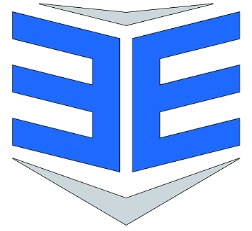 ONE TIME PER WEEK/EVERY VISITAS NEEDEDNOTESBathrooms : Clean, disinfect, & dry( toilets, sinks, floors, mirrorsKitchenette: Clean, disinfect, & dry             ( sink, counters, all appliances)All Desks: Clean, disinfect, & dry             ( counters, keyboards, printers, fax )Rug: Vacuum             ( also under desks, in between  & corners )Tile Floors: Sweep, mopTrash: Gather, throw out, & replace bags              ( All trash cans, counters, floors)Cabinets/Door handles:Clean, disinfect, & dry(wipe top of cabinets in lobby/area)Drinking Fountains       Clean, disinfect, & dryTrashRemove/discard, replace with liner.Walls: Spot cleanDoors: Dust edgesPicture frames: DustCob webs: RemoveAir Conditioning Vents: Wipe Baseboards: WipeToilet paper: ReplaceHand towels: ReplaceFront lobby, lower windows :CleanWindow Sills/Frames:  Clean, disinfect, & drySet alarm, on /offLock all access doors after serviceNotify manager of any damageInform client on a daily bases of and leaks, breakage, burned out lights, etc.